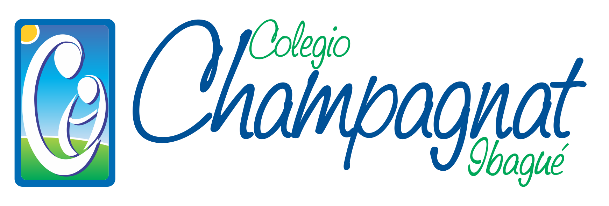 LISTADO ESTUDIANTES 2021COORDINACIÓN DE CONVIVENCIAGrado: _1B PRESENCIAL…………………………………………………………………………………………………………………………………………………………………………..No.NOMBRE DEL ESTUDIANTE1 ARCILA HOYOS LAURA CAMILA2 ARIAS ORJUELA MARIA LUCIA 3 BAHAMON GUARNIZO MATÍAS4 BERBESI FUENTES JUAN DAVID 5 CABEZAS LOZANO ALEJANDRO 6 CALDERON OSPITIA SALOMÉ 7CARDOSO PALMA MARIA GABRIELA8 CORTES GUZMAN MARTIN 9 CRISTANCHO DE ANTONIO JUAN PABLO 10JUAN MIGUEL GARCÍA SÁNCHEZ11 GUTIÉRREZ CRUZ SARA VICTORIA12 HEREIRA VIZCAINO JUAN JOSE13 HERNANDEZ MINA GABRIEL14HERNÁNDEZ PALMA MARIA FRANCISCA15 JIMENEZ SAENZ FEDERICO 16 MARTINEZ SOSA ISABELLA 17 MUÑOZ PACHECO SANTIAGO 18 PEÑA RODRIGUEZ LUCIANA19 RODRÍGUEZ VILLALBA VIOLETA20 RONDON DIAZ MARTIN ESTEBAN21 RUIZ CHINCHILLA ISABELLA MARIE